ОТКРЫТЫЕ ЗАНЯТИЯ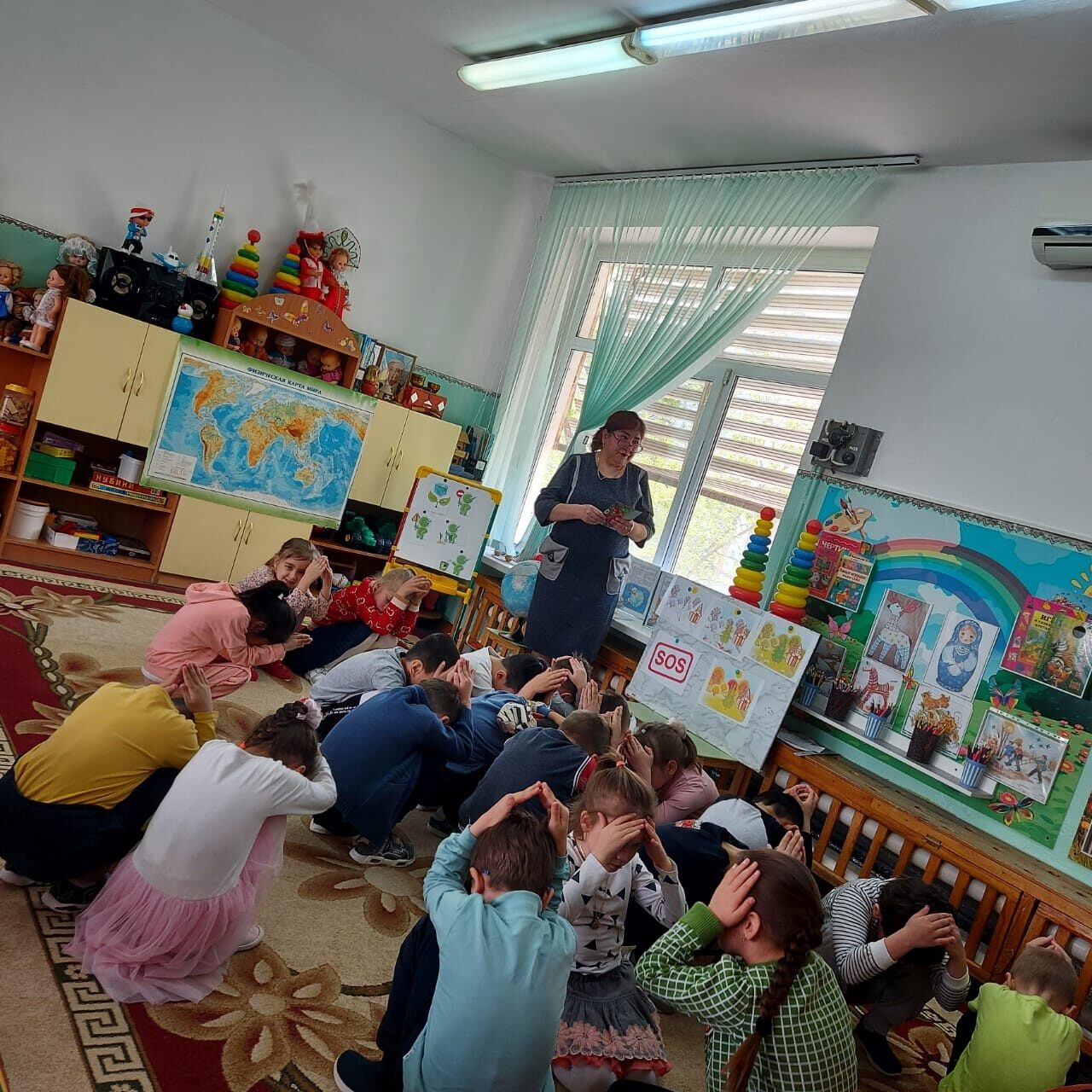 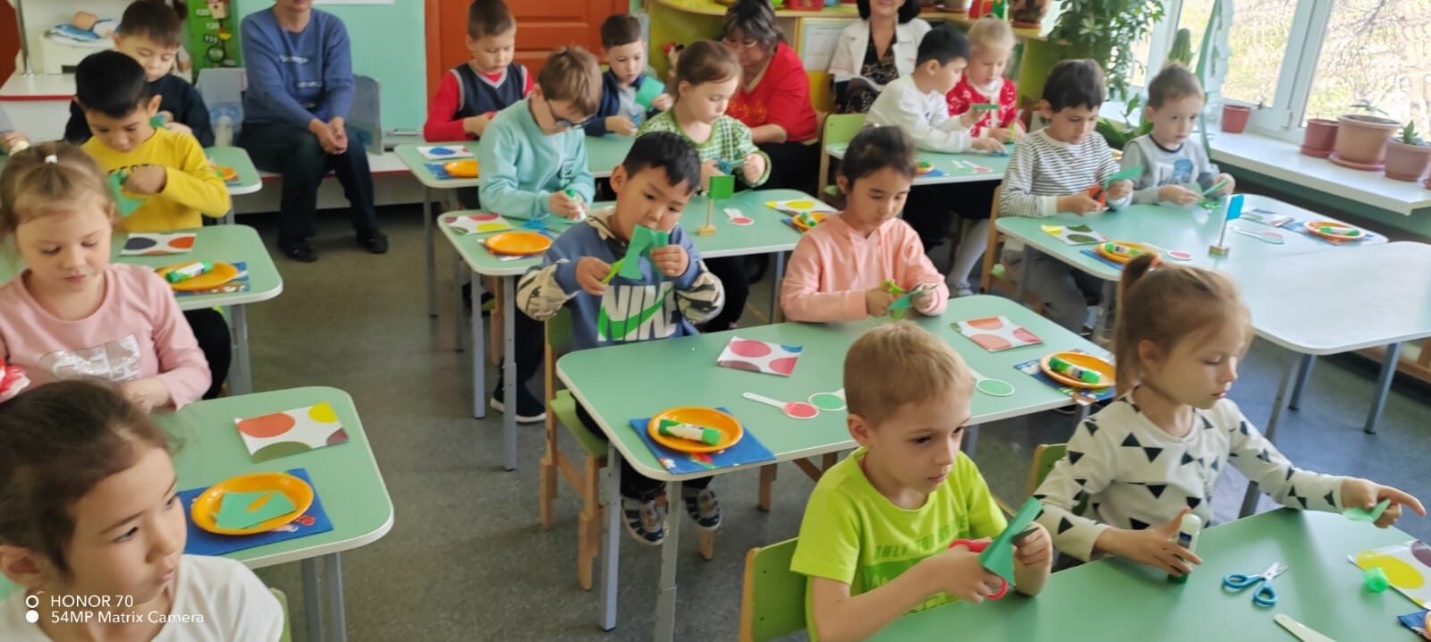 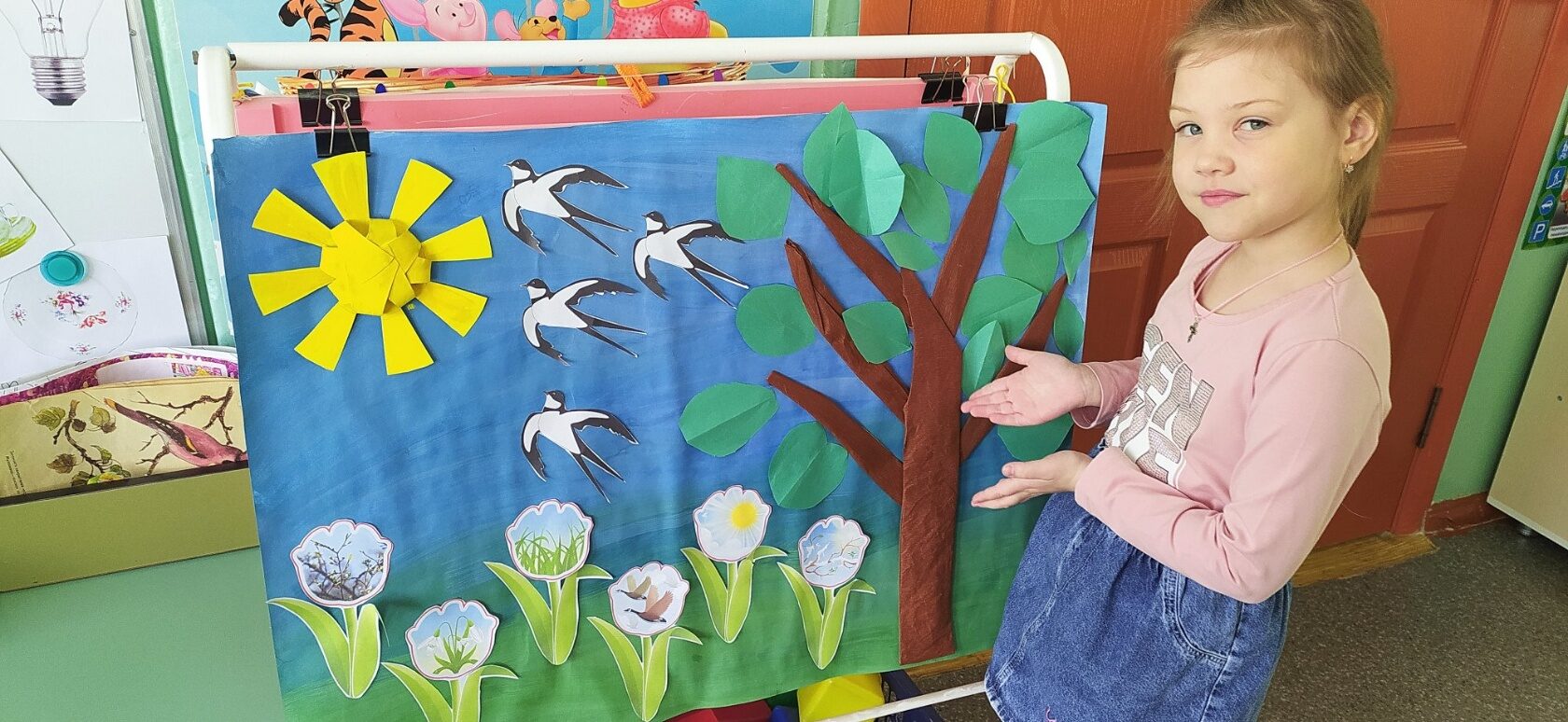 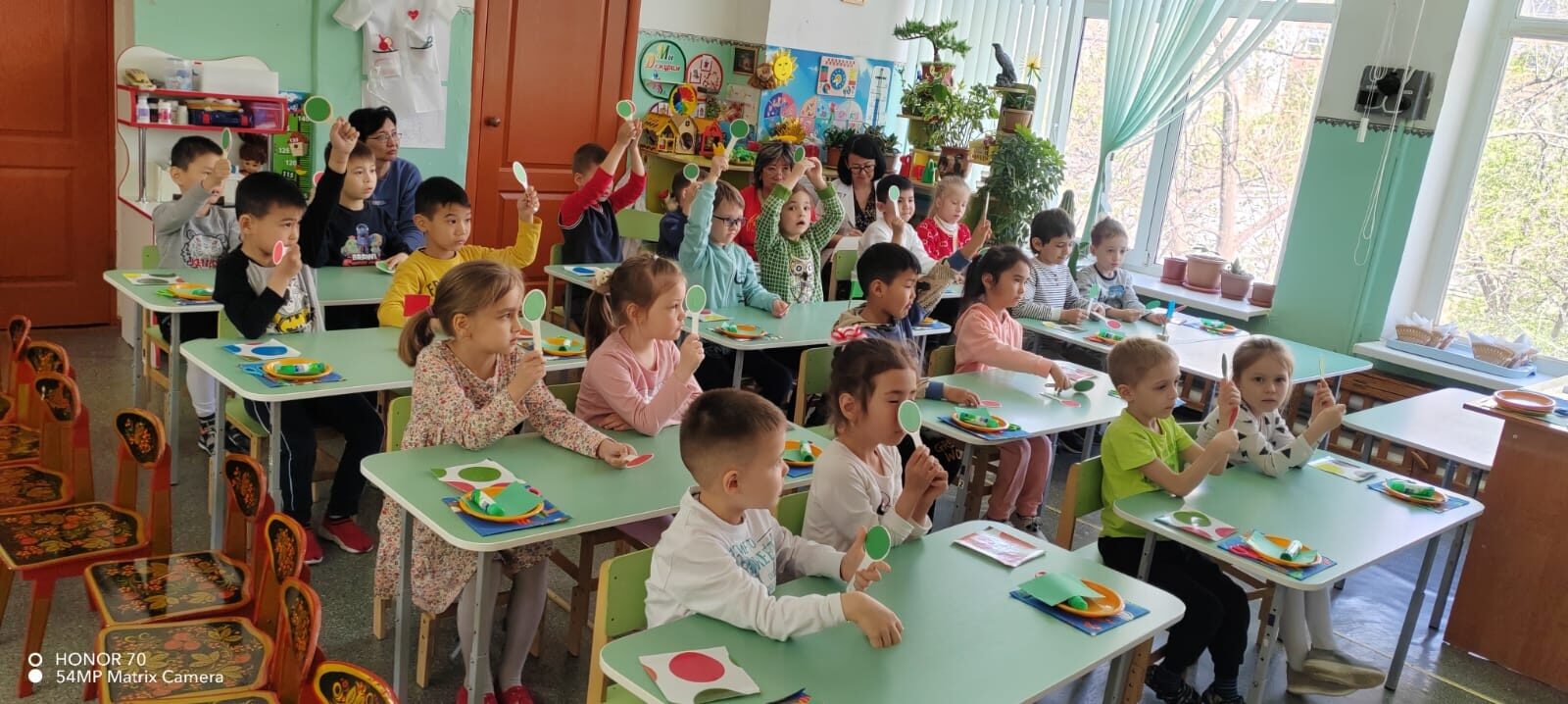 ОГОРОД НА ОКНЕ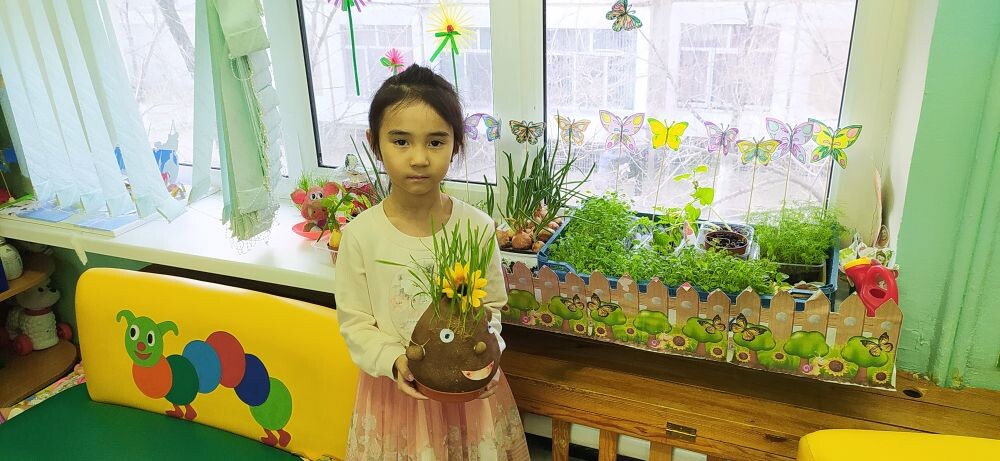 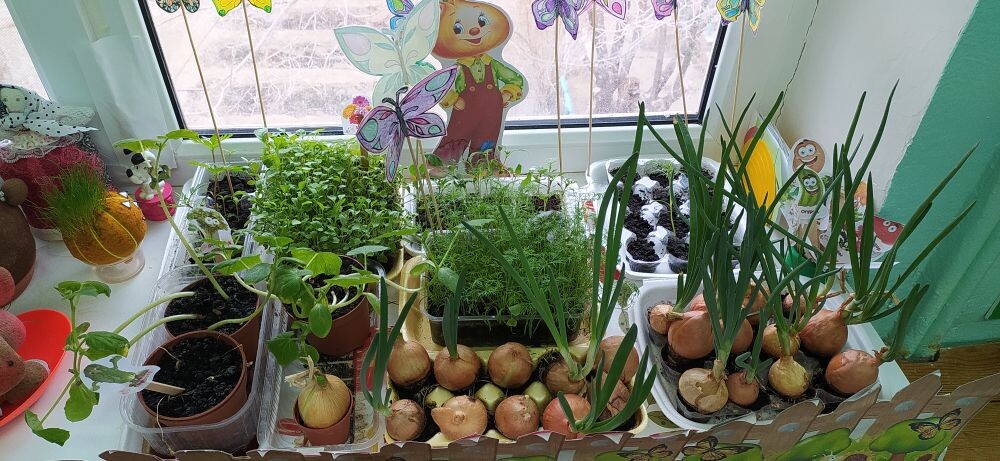 НАШИ ДОСУГИ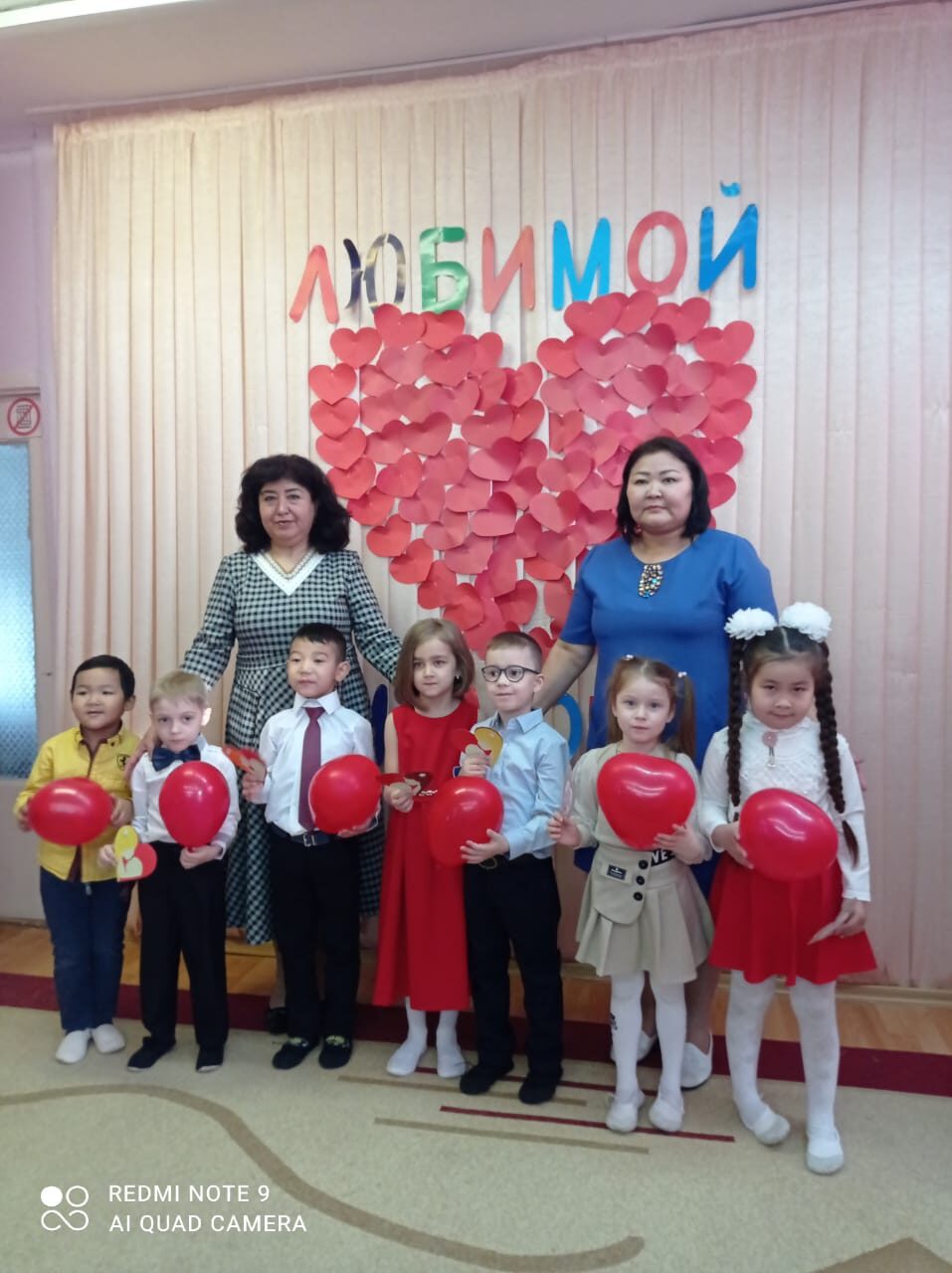 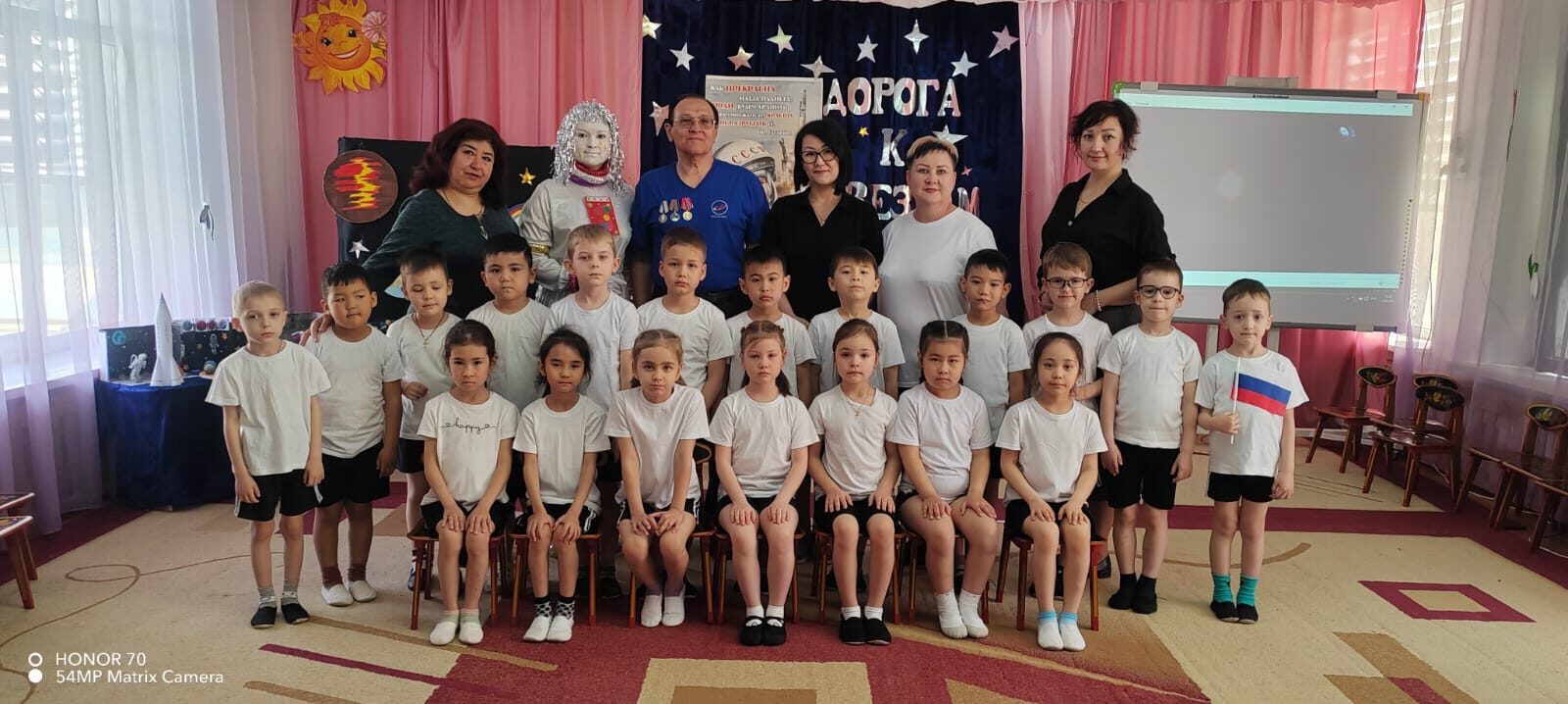 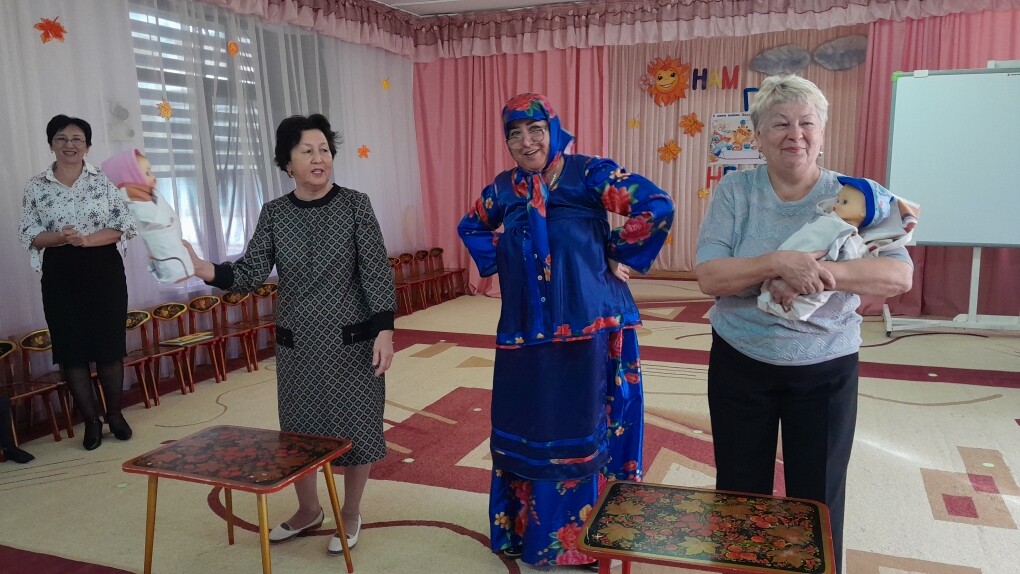 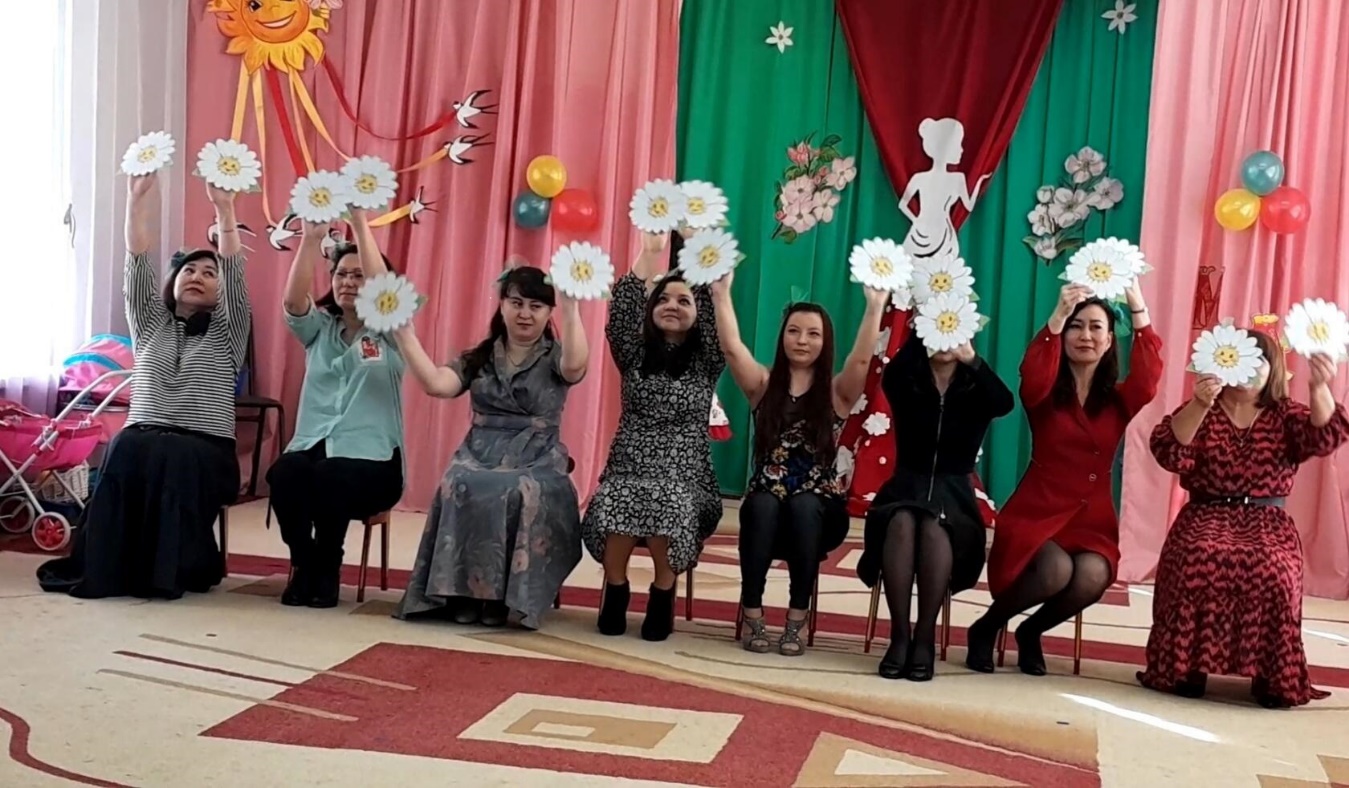 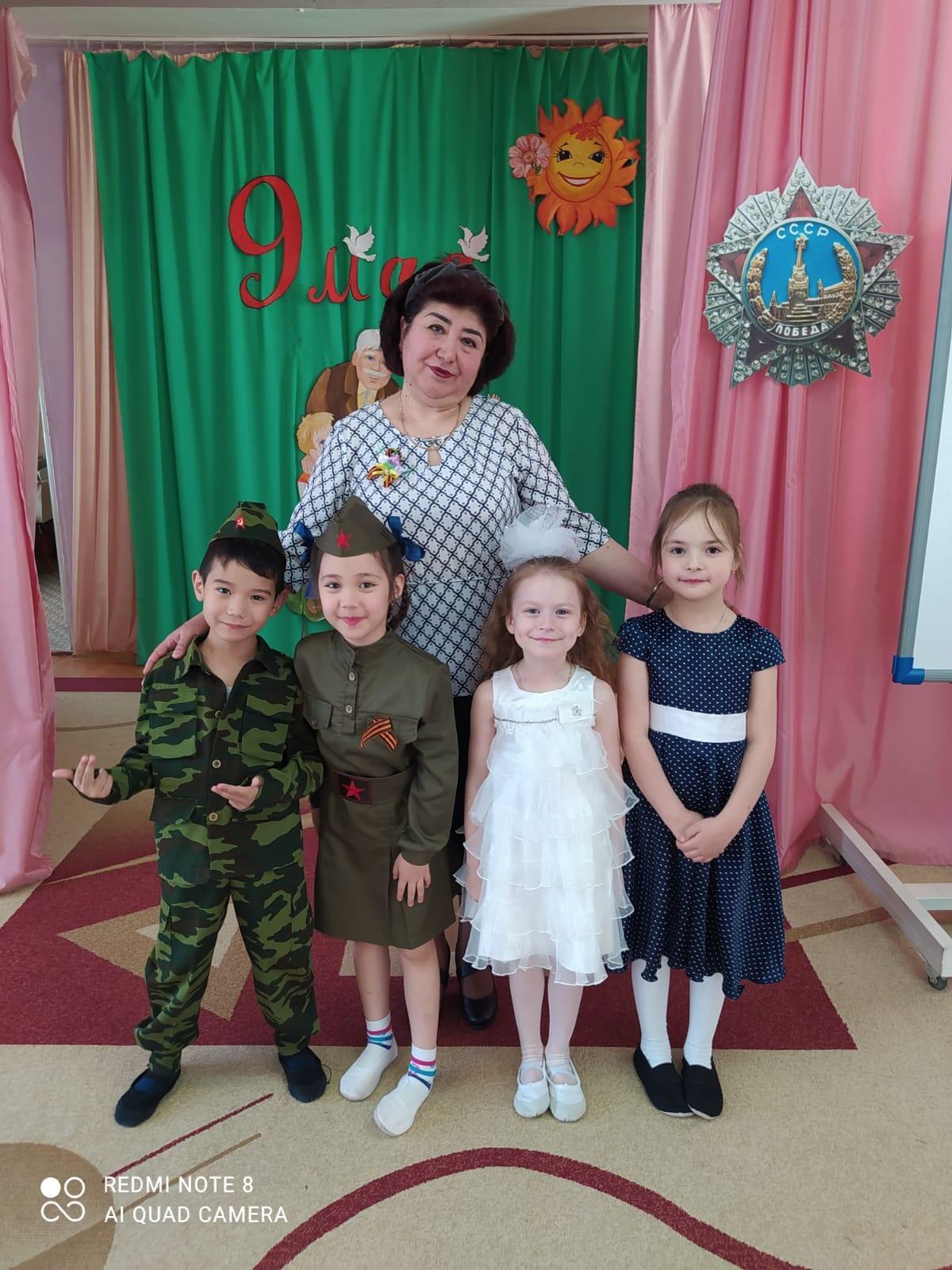 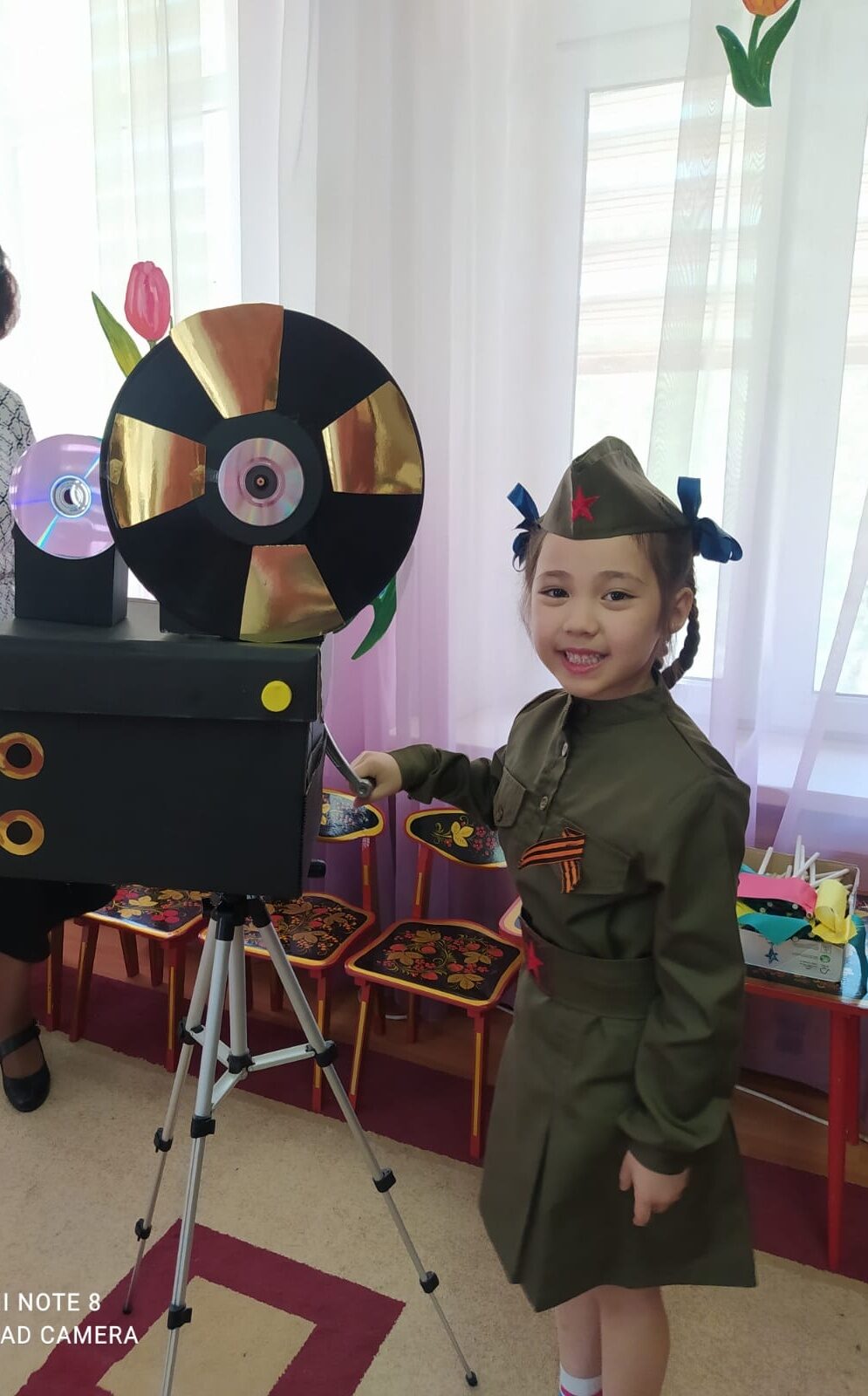 НАШ ПАТРИОТИЧЕСКИЙ УГОЛОК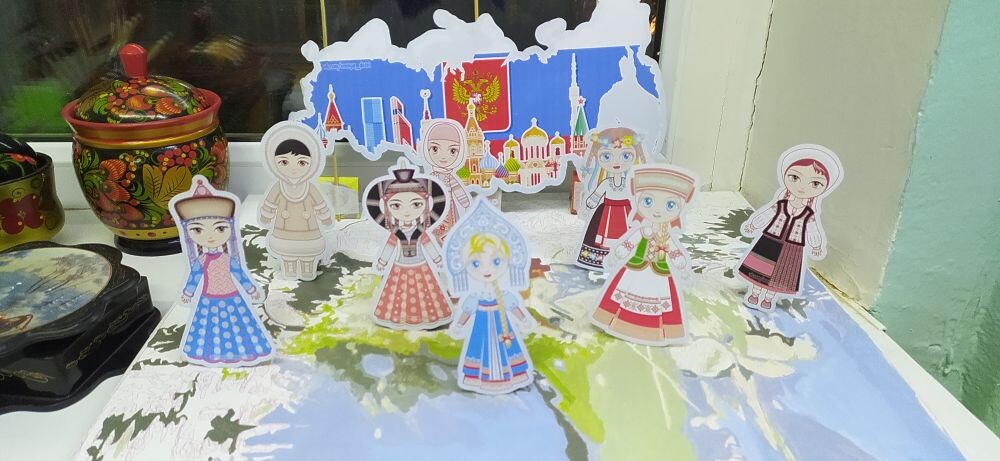 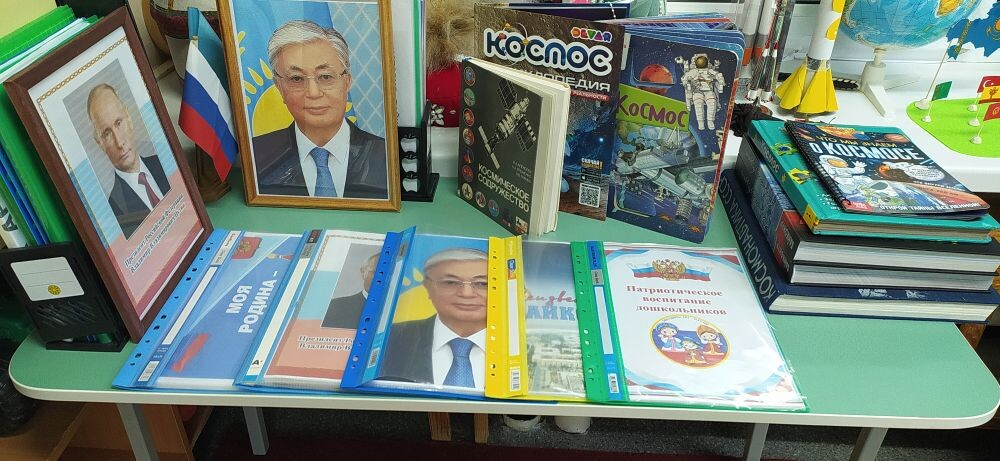 